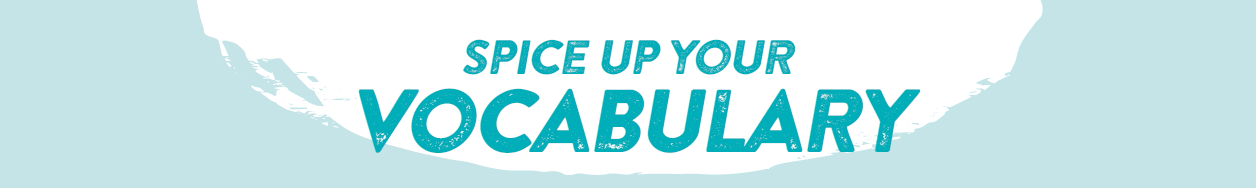 Use the vocabulary below to create your own mind map and add more words if necessary!Use the vocabulary below to create your own mind map and add more words if necessary!Use the vocabulary below to create your own mind map and add more words if necessary!Use the vocabulary below to create your own mind map and add more words if necessary!Use the vocabulary below to create your own mind map and add more words if necessary!Use the vocabulary below to create your own mind map and add more words if necessary!Use the vocabulary below to create your own mind map and add more words if necessary!NounsAdjectivesVerbs & Expressions• (in)conclusive /ˌɪnkənˈkluːsɪv/ results• camera • civil liberties• closed circuit /ˈsɜːkɪt/ television (or CCTV)• data base /ˈdeɪtə beɪs/• footage /ˈfʊtɪdʒ/• gadget /ˈgæʤɪt/• home security• invasion of privacy /ˈpraɪvəsɪ/• Live Facial /ˈfeɪʃəl/ Recognition /ˌrɛkəgˈnɪʃən/ software• offender /əˈfendə/• police (always pl.) /pəˈliːs/• privacy• search warrant /sɜːtʃ ˈwɒrənt/• security /sɪˈkjʊərəti/• surveillance /səˈveɪləns/• tracking device /dɪˈvaɪs/• vigilante /vɪdʒɪˈlæntɪ/• beneficial /ˌbenɪˈfɪʃəl/• biased /ˈbaɪəst/• compromising• controversial /ˌkɒntrəˈvɜːʃəl/• dangerous /ˈdeɪndʒərəs/• digital /ˈdɪdʒətl/: numérique• efficient /ɪˈfɪʃənt/• harmful• helpful = useful• illegal /ɪˈliːɡəl/• informative /ɪnˈfɔːmətɪv/• intrusive /ɪnˈtruːsɪv/• modern• Orwellian /ɔːˈweliən/• reliable /rɪˈlaɪəbəl/ = dependable• assist = help• catch criminals• denounce /dɪˈnaʊns/ = expose• deter /dɪˈtɜː/ sb from + V-ing• distrust ≠ trust• enforce the law• foresee the consequences• gather information• infringe /ɪnˈfrɪndʒ/ upon sb’s rights• invade one’s privacy• lack of privacy• solve crimes• spy on• target • threaten /ˈθretn/• track = follow sb’s movements• wiretap /ˈwaɪətæp/ = bug